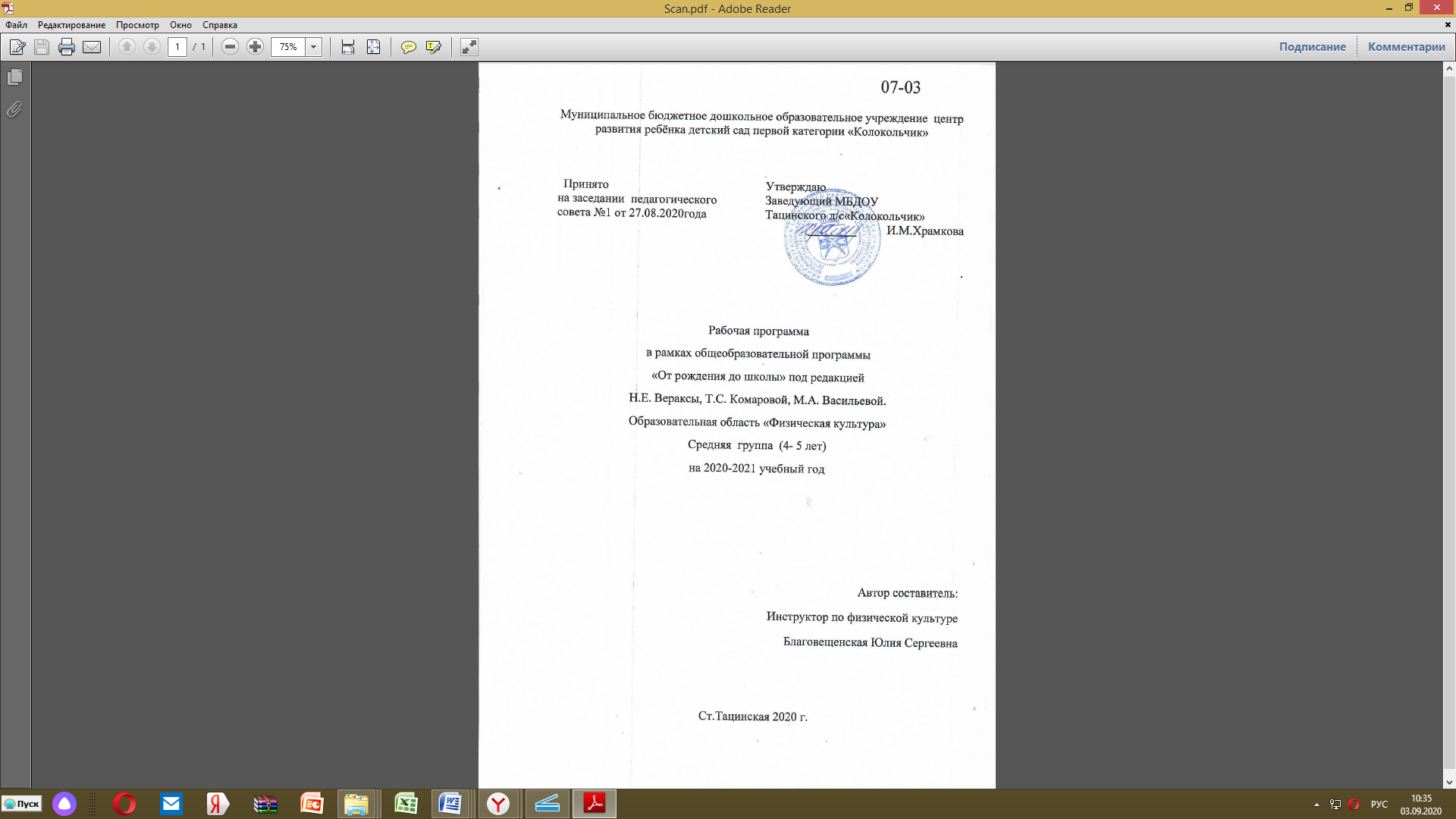 Содержание:                                       I. Целевой раздел1.1. Пояснительная записка. Цель Настоящая рабочая программа разработана на основе общеобразовательной программы дошкольного образованияна основе примерной основной общеобразовательной программы дошкольного образования «ОТ РОЖДЕНИЯ ДО ШКОЛЫ» / Под ред. Н. Е. Вераксы, Т. С. Комаровой, М. А. Васильевой, образовательной программы ДОУ - в соответствии с Федеральными государственным образовательным стандартом  к структуре основной общеобразовательной программы дошкольного образования для детей дошкольного возраста.        Рабочая программа разработана в соответствии со следующими нормативными документами:Федеральный закон «Об образовании в РФ» от 29 декабря 2012 г. № 273-ФЗПриказ Министерства образования и науки РФ от 17 октября 2013 г. № 1155 «Об утверждении федерального государственного образовательного стандарта дошкольного образования» (Зарегистрировано в Минюсте РФ 14 ноября 2013 г. № 30384)Постановление Главного государственного санитарного врача Российской Федерации от 15 мая 2013 г. № 26 г. Москва от «Об утверждении СанПиН 2.4.1.3049-13 «Санитарно- эпидемиологические требования к устройству, содержанию и организации режима работы дошкольных образовательных организаций» (Зарегистрировано в Минюсте России 29 мая 2013 г. № 28564)Приказ Министерства образования и науки РФ от 30 августа 2013 г. № 1014 «Об утверждении Порядка организации и осуществления образовательной деятельности по основным общеобразовательным программам - образовательным программам дошкольного образования» (Зарегистрировано в Минюсте России 26.09.2013 № 30038);Региональный компонент 10%;Устав МБДОУ «Колокольчик»Цель: формирование у детей общей культуры, развитие физических, интеллектуальных и личностных качеств, формирование предпосылок учебной деятельности, обеспечивающих социальную успешность, сохранение и укрепление здоровья,достижение у детей интереса и ценностного отношения к занятиям физической культурой, гармоничное физическое развитие1.2. Задачи:укреплять физическое и психическое здоровье детей, формировать основы двигательной и гигиенической культуры;развивать у детей на основе разного образовательного содержания эмоциональную отзывчивость, способность к сопереживанию, готовность к проявлению гуманного отношения в детской деятельности, поведении, поступках;способствовать развитию познавательной активности, любознательности, стремления к самостоятельному познанию и размышлению, развитию умственных способностей и речи;пробудить творческую активность детей, стимулировать воображение, желание включаться в творческую деятельность.развитие физических качеств {скоростных, силовых, гибкости, выносливости и координации);накопление и обогащение двигательного опыта детей (овладение основными движениями);формирование у воспитанников потребности в двигательной активности и физическом совершенствовании».формировать потребность в ежедневной двигательной деятельности. Формировать сохранять правильную осанку в различных видах деятельности.закреплять умение соблюдать заданный темп в ходьбе и беге.закреплять умение быстро перестраиваться на месте и во время движения, равняться в колонне, шеренге, круге; выполнять упражнения ритмично, в указанном воспитателем темпе.развивать физические качества: силу, быстроту, выносливость, ловкость, гибкостьзакреплять умение участвовать в разнообразных подвижных играх (в том числе играх с элементами соревнования), способствующих развитию психофизических качеств (ловкость, сила, быстрота, выносливость, гибкость), координации движений, умения ориентироваться в пространстве.Совершенствовать технику основных движений, добиваясь естественности, легкости, точности, выразительности их выполнения1.3. Принципы и подходы к формированию программы.Принцип развивающего обучения (при обучении движениям, предполагаемые упражнения, должны опережать имеющийся у детей в данный момент уровень умений и навыков).Принцип воспитывающего обучения (в процессе НОД решаются воспитательные задачи: настойчивость, смелость, выдержка, нравственно – волевые качества).Принцип сознательности (понимание ребёнка сути того или иного движения, которое он производит)Принцип систематичности (чередование нагрузки и отдыха).Принцип наглядности (заключается в создании у ребёнка с помощью различных органов чувств, представление о движении).Принцип доступности (обучение детей с учётом возрастных, половых особенностей и индивидуальных различий, уровня физической подготовленности; постепенность усложнения физических упражнений).Принцип индивидуализации (учитываются индивидуальные особенности каждого ребёнка с учётом состояния здоровья, развития, нагрузки).Принцип оздоровительной направленности (укрепление здоровья средствами физического воспитания).Принцип творческой направленности (ребёнок самостоятельно создаёт новые движения, основанные на использовании его двигательного опыта и наличия мотива, побуждающего к творческой деятельности1.4.   Возрастные и индивидуальные особенности  (от 6 до 7 лет) На седьмом году жизни происходят большие изменения в физическом, познавательном, эмоциональном  и социально-личностном развитии старших дошкольников, формируется готовность к предстоящему школьному обучению.      Достижения детей седьмого года жизни отличаются достаточной координированностью и точностью.Дети хорошо различают направление движения, скорость, смену темпа и ритма. Возросла возможность пространственной ориентировки, заметно увеличились проявления волевых усилий при выполнении отдельных упражнений, стремление добиться хорошего результата. У детей вырабатывается эстетическое отношение к движениям, они начинают воспринимать красоту и гармонию движений. Проявляются личные интересы мальчиков и девочек в выборе физических упражнений и подвижных игр.    Старшие дошкольники активно приобщаются к нормам здорового образа жизни. В увлекательной, наглядно-практической форме воспитатель обогащает представления детей о здоровье, об организме и его потребностях, способах предупреждения травматизма, закаливании. Гигиенические навыки у детей старшего дошкольного возраста становятся достаточно устойчивыми. Формируется привычка самостоятельно следить за своим внешним видом, пользоваться носовым платком, быть опрятным и аккуратным, причесываться.     Повышается общая осведомленность детей о здоровьесберегающем поведении: элементарные правила безопасности, сведения о некоторых возможных травмирующих ситуациях, важности охраны органов чувств (зрения, слуха), некоторых приемах первой помощи в случае травмы (ушиб, порез, ссадина), правила поведения в обществе в случае заболевания (при кашле, чихании прикрывать рот платком, отворачивать , не пользоваться общей посудой с заболевшим), некоторые правила ухода за больным (не шуметь, выполнять просьбы, предложить чай, подать грелку, градусник и т.п.)    Старший дошкольный возраст – время активного социального развития детей. В этот период начинает складываться личность с ее основными компонентами. На протяжении дошкольного возраста ребенок проходит огромный путь – от отделения себя от взрослого («Я сам») до открытия своей внутренней жизни, своих переживаний, самосознания.    Дети 6-7 лет перестают быть наивными и непосредственными, становятся более закрытыми для окружающих. Часто они пытаются скрыть свои истинные чувства, особенно в случае неудачи, обиды, боли. «Мне совсем не больно», - говорит упавший мальчик, сдерживая слезы. Причиной таких изменений является дифференциация (разделение) в сознании ребенка его внутренней и внешней жизни. Все это необходимо учитывать в подходе к ребенку.    На седьмом году жизни происходит дальнейшее развитие взаимоотношений детей со сверстниками. Дети предпочитают совместную деятельность индивидуальной.    В подготовительной группе в совместной деятельности дети осваивают разные формы сотрудничества: договариваются, обмениваются мнениями; чередуют и согласовывают действия; совместно выполняют одну операцию; контролируют действия партнера, исправляют его ошибки; помогают партнеру, принимают замечания партнера, исправляют свои ошибки. В процессе совместной деятельности дошкольники приобретают практику равноправного общения, опыт руководства и подчинения, учатся достигать взаимопонимания.В старшем дошкольном возрасте значительно расширяется игровой опыт детей. Детям становится доступна вся игровая палитра: сюжетно-ролевые, режиссерские, театрализованные игры, игры с готовым содержанием и правилами, подвижные и музыкальные игры.    Старшие дошкольники выдвигают разнообразные игровые замыслы до начала игры и по ходу игры, проявляют инициативу в придумывании игровых событий. Переход в старшую и особенно в подготовительную группу связан с изменением статуса дошкольников в детском саду – в общей семье воспитанников детского сада они становятся самыми старшими.    Воспитатели старшей и подготовительной групп решают задачи становления основных компонентов школьной готовности: развития стремления к школьному обучению, самостоятельности и инициативы, коммуникативных умений, познавательной активности и общего кругозора, воображения и творчества, социально-ценностных ориентаций, укрепления здоровья будущих школьников.    Воспитателю следует особо подчеркивать, какими умными, умелыми и самостоятельными становятся дети, как успешно и настойчиво они готовятся к школе, сравнивать их новые достижения с их прежними, недавними возможностями. Это становится стимулом для развития у детей чувства самоуважения, собственного достоинства, так необходимых для полноценного личностного становления и успешного обучения в школе.1.5 Планируемые результатыВыполняет правильно все виды основных движений (ходьба, бег, прыжки, метание, лазанье). Может прыгать на мягкое покрытие с высоты до 40 см; мягко приземляться, прыгать в длину с места на расстояние не менее 100 см, с разбега — 180 см; в высоту с разбега—не менее 50 см; прыгать через короткую и длинную скакалку разными способами. Может перебрасывать набивные мячи (вес 1 кг), бросать предметы в цель из разных исходных положений, попадать в вертикальную и горизонтальную цель с расстояния 4-5 м, метать предметы правой и левой рукой на расстояние 5-12 м, метать предметы в движущуюся цель. Умеет перестраиваться в 3-4 колонны, в 2-3 круга на ходу, в две шеренги после расчета на «первый-второй», соблюдать интервалы во время передвижения. Выполняет физические упражнения из разных исходных положений четко и ритмично, в заданном темпе, под музыку, по словесной инструкции. Следит за правильной осанкой. Ходит на лыжах переменным скользящим шагом на расстояние 3 км, поднимается на горку и спускается с нее, тормозит при спуске. Участвует в играх с элементами спорта (городки, бадминтон, баскетбол, футбол, хоккей).II  Содержательный раздел Описание особенностей образовательной деятельности с детьми группы  по образовательной области «Физическое развитие»в соответствии с образовательной программой и примерной общеобразовательной программой дошкольного образования «От рождения до школы»/ Под ред. Н. Е. Вераксы, Т. С. Комаровой, М. А. Васильевой).Формы реализации:физкультурные занятия,самостоятельные занятия физическими упражнениями,  индивидуальная работа с детьми и занятия с подгруппами,  утренняя гимнастика, закаливающие процедуры в сочетании с физическими упражнениями,подвижные игры,физкультминуткифизкультурные праздники и досугиУсловия реализации:Специальным образом, созданная предметно-пространственная среда в музыкальном зале, организованная в виде разграниченных зон, оснащенная развивающими материалами;Региональный компонент, занятие проводится 1 раз в месяц;Организация образовательного процесса предполагает проведение физкультурных занятий: 2 занятия в помещении и одно на свежем воздухе каждой возрастной группе соответственно требованиям СанПиН - 2.4.1.3049-13Объем учебной нагрузки:Совместную деятельность педагога с детьми;Самостоятельную деятельность детей;Проведение контрольной диагностики проводится в  начале и конце учебного года.Конструктивное взаимодействие с семьей.Проведение 3-х часов учебных занятий в неделю по физической культуре с учетом реализации требований безопасности, создания необходимых условий для охраны и укрепления здоровья воспитанников.Учебно-тематическое планирование подготовительная группа2.2 Особенности сотрудничества с семьями воспитанниковIII Организационный раздел3.1. Режим пребывания  детей3.2. Расписание занятий3.3. Лист здоровья воспитанников3.4. Социальный паспорт группы3.5. Двигательный режим в подготовительной группе3.6. Традиции  группы      Планирование событий, праздников, мероприятия          Планирование событий, праздников, мероприятия                                                                     3.7. Программно-методическое обеспечение образовательного процесса 1.	От рождения до школы. Примерная основная общеобразовательная программа дошкольного образования / под ред. Н. Е. Вераксы, Т. С. Комаровой, М. А. Васильевой. - М.: 2015.2.	Пензулаева Л.И. «Физкультурные занятия с детьми 6-7лет» М.: Мозаика-Синтез,2014.3.	Пензулаева	Л.И. «сборник подвижных игр» 3-5 лет. М., 20144.       Серия наглядно-дидактических пособий «Рассказы по картинкам» М.: Мозаика-Синтез,2004•	Зимние виды спорта.•	Летние виды спорта.5. Серия наглядно-дидактических пособий «Мир в картинках» М.: Мозаика-Синтез,2003•	Спортивный инвентарь.3.8. Организация предметно-пространственной среды (в том числе материально-техническое обеспечение)№п/пНазвание Стр.IЦелевой раздел31.1.Пояснительная записка. Цель31.2Задачи41.3Принципы51.4.Возрастные и индивидуальные особенности детей51.5.Планируемые результаты7IIСодержательный раздел82.1Описание особенностей образовательной деятельности с детьми группы  по образовательной области «Физическое развитие»в соответствии с образовательной программой и примерной общеобразовательной программой дошкольного образования «От рождения до школы»/ Под ред. Н. Е. Вераксы, Т. С. Комаровой, М. А. Васильевой).82.2.Особенности сотрудничества с семьями воспитанников  (перспективный план взаимодействия с родителями).12IIIОрганизационный раздел133.1.Режим пребывания детей133.2.Расписание занятий143.3Лист здоровья воспитанников153.4Социальный паспорт группы163.5Двигательный режим  173.6Традиции группы (с включением культурно-досуговой деятельности)183.7Программно-методическое обеспечение образовательного процесса по образовательным областям193.8Организация предметно-пространственной среды (в том числе материально-техническое обеспечение)20Возрастные группы2-я младшая группаСредняя группаСтаршая группаПодготовительная группаДлительность занятия15202530Количество в неделю3333Общее времяв минутах45607590Дата проведенияТемаТемаТемаРегиональный компонентОбъём  часовЗанятие 1Страница 9Занятие 1Страница 9Занятие 1Страница 91Занятие 2Страница 10Занятие 2Страница 10Занятие 2Страница 101Занятие 3 Страница 11Занятие 3 Страница 11Занятие 3 Страница 111Занятие 4Страница 11Занятие 4Страница 11Занятие 4Страница 111Занятие 5Страница 13« С чего начинается родина»Занятие 5Страница 13« С чего начинается родина»Занятие 5Страница 13« С чего начинается родина»1Занятие 6Страница 14Занятие 6Страница 14Занятие 6Страница 141Занятие 7Страница 15Занятие 7Страница 15Занятие 7Страница 151Занятие 8Страница 16Занятие 8Страница 16Занятие 8Страница 161Занятие 9Страница 16Занятие 9Страница 16Занятие 9Страница 161Занятие 10Страница 16Занятие 10Страница 16Занятие 10Страница 161Занятие 11Страница 18«Я – из семьи казаков»Занятие 11Страница 18«Я – из семьи казаков»Занятие 11Страница 18«Я – из семьи казаков»1Занятие 12Страница 18Занятие 12Страница 18Занятие 12Страница 181Занятие 13Страница 20Занятие 13Страница 20Занятие 13Страница 201Занятие 14Страница 21Занятие 14Страница 21Занятие 14Страница 211Занятие 15Страница 22Занятие 15Страница 22Занятие 15Страница 221Занятие 16Страница 22Занятие 16Страница 22Занятие 16Страница 221Занятие 17Страница 23«Природа донского края»1Занятие 11Страница 18«Я – из семьи казаков»1Занятие 12Страница 181Занятие 13Страница 201Занятие 14Страница 211Занятие 15Страница 221Занятие 16Страница 221Занятие 17Страница 23«Природа донского края»1Занятие 18Страница 241Занятие 19Страница 241Занятие 20Страница 261Занятие 21Страница 261Занятие 22Страница 271Занятие 23Страница 28«Верность казаков»1Занятие 24Страница 281Занятие 25Страница 291Занятие 26Страница 321Занятие 27Страница 321Занятие 28Страница 321Занятие 29Страница 34«Жилища казаков»1Занятие 30Страница 341Занятие 31Страница 31Занятие 31Страница 311Занятие 32Страница  36Занятие 32Страница  361Занятие 33Страница 36Занятие 33Страница 361Итого 105 часовРежим   дняВозраст6-7 летПрием , осмотр , игры. Утренняя гимнастика7.30-8.30Подготовка к завтраку .Завтрак8.30-8.50Игры, подготовка к занятиям. 8.50-9.00Занятия 9.00-10.50Игры, подготовка к прогулке. Прогулка   ( игры, наблюдения, труд).11.00-12.20Возращение с прогулки .Игры 12.20Подготовка к обеду. Обед12.30-12.50Подготовка ко сну Дневной сон12.50-15.00Постепенный подъем, воздушно-водные процедуры, игры15.00-15.25Подготовка к полднику. Полдник.15.25-15.40Занятия, игры, самостоятельная деятельность детей , труд15.40-16.30Подготовка к прогулке. Прогулка16.30-17.30Уход домой17.30Вторник10.35 Физкультура в помещенииЧетверг10.30 Физкультура в помещенииПятница1130 Физическая культура на свежем воздухе№ п/пФ.И ребенкаГруппа здоровьяГруппа здоровьяРостРостВесВесОкружность грудиОкружность грудиОкружность головыОкружность головы№ п/пФ.И ребенкан/гк/гн/гк/гн/гк/гн/гк/гн/гк/г№Фамилия, имя ребенкаДата рождения1234567891011121314151617181920212223№Формы работы с детьмиДозировкаВремя за неделю1.Утренняя гимнастика12 мин * 5 дней1 ч2.Физкультминутки6 мин * 5 дней30 мин3.Динамические перемены10мин* 2 раза * 5дней1 ч 40 мин4.Подвижные игры на прогулке30 мин * 5 дней2 ч 30 мин5.Упражнения после сна на осанку и профилактику плоскостопия. Дыхательная гимнастика10 мин * 5 дней50 мин6.Оздоровительный бег7 мин * 5 дней35 мин7.Индивидуальная работа с подгруппами на прогулке15 мин * 5 дней1 ч 15 мин8.Непосредственно образовательная деятельность  (ОО «Физическая культура»)30 мин *3 раза1 ч 30 минНепосредственно образовательная деятельность  (ОО «Музыка»)30 мин* 2 раза60 мин9.Самостоятельная игровая деятельность50 мин * 5 дней4 ч 10 мин10.Физкультурный досуг50 мин * 1раз в мес11.Физкультурный праздник60 мин * 2 раза в год12.Спартакиада1 ч 15 мин *1 раз в годМесяцВторая младшая группаСредняя группаСтаршая группаПодготовительная к школе группаСентябрь«В гости к солнышку»«Усатый полосатый»Поход -экскурсия на Золотую Сопку «Осень просим»Поход -экскурсия на Золотую Сопку «Осень просимОктябрь«Мишка на прогулке»«Праздник мыльных пузырей и резиновых мячей»«Весёлые старты» соревнования между детьми старших групп«Весёлые старты» Со студентами педагогического колледжаНоябрьНеделя здоровьяНеделя здоровьяНеделя здоровьяНеделя здоровьяДекабрь«Любят маленькие детки веселиться и плясать» «Дед, баба и колобок «Веселье с Петрушкой»на свежем воздухе«Город физкультурный».ЯнварьНеделя здоровьяНеделя здоровьяНеделя здоровьяНеделя здоровьяФевраль«Весёлые самолёты»- тематическое занятие«Бравые солдаты»«Мама, папа и я- спортивная семья»- с родителями«А ну-ка, папы»- с родителямиМарт«Маша-растеряша» «Волк и семеро козлят»Логометрическое занятие «Колобок»«Весёлые старты»АпрельНеделя здоровьяНеделя здоровьяНеделя здоровьяНеделя здоровьяМай«Мы едем, едем в далёкие края»«Кот, петух и лиса» «Весёлые старты»«Мы любим спорт»№Наименование оборудованияКоличество1Шведская стенка2штуки2Веревочная  лесенка1штука3Канат1штука4Гимнастические скамейки2штуки5Мячи большие25 штук6Мячи средние 25 штук7Набор «На старт»:Держатели для обручей - 6 шт., гимнастические палки (1 м) - 12 шт., эстафетные палочки – 12 шт., держатели гимнастических палок – 12 шт., блинчики – 12 шт.,                                                                           сумка -1шт.,  комплект геометрических фигур – 2 шт., следочки (цыпочки, пяточки) – 36 шт., комплект цифр – 1 шт., шары, диаметр 8 см – 12 шт., канаты (6м) - 2 шт., скакалки - 12 шт., обручи – 6 шт. ,прыгалки - 12 штук1шт8Тоннели складные 2штуки9Гусеница тоннель 1 штука10Сенсорной мяч1штука11Деревянные лошадки9 штук /фабричные/+ 4 самодельные12Стойка для прыжков регулируемая1штука13Маты дерматиновые желтые 2штуки14Мат пятнистый1штука15Баскетбольная стойка1штука16Тактильная дорожка1штука17Палки зеленые большие40 штук18Палки синие маленькие17штук19Дуги4 штуки20Обручи алюминиевые8 штук21Обручи пластмассовые4 штуки22Прыгалки10 штук23Тренажеры23.1Беговая дорожка1штука23.2Батут индивидуальный1 штука23.3Силовой со штангой1 штука24.3Гребля1 штука24Шахматная доска с шашками напольная1штука25Корзинки плетенные 2 штуки26Конусные стойки 10 штук27Индивидуальные коврики11штук 28Корзина под мячи2 штуки29Полка под мячи деревянная 1 штука30Мешочки для метания14 штук 31Музыкальный центр1штука32Интерактивная доска1штука